«Постигая тайны Беларуси»(экскурсия в выставочный зал «Навстречу белорусскому фольклору»)1 февраля 2020 воспитанники приёмных и опекунских семей, детских домов семейного типа посетили  выставку «Герои белорусских сказок, мифов и легенд». Ребята получили возможность больше узнать о культуре Беларуси, мифах, легендах, сказаниях. Познакомились с ростовыми фигурами загадочных существ, оберегающих жителей стародавней Беларуси. Изюминкой выставки была возможность проверить полученные знания, не выходя из зала. Высокий стеллаж размещал в себе  фигурки в миниатюрных размерах, дубликаты которых  в увеличенных формах,  располагались на всей территории зала. Посещение выставки оказалось занимательной разминкой внимания и памяти.Выставка имела и ещё одну особенность – современное техническое сопровождение.  В виртуальной игре ребята могли встретиться с персонажами выставки и даже пообщаться с ними.Гульчик В.В., заведующий отделом  поддержки семей, принявших на воспитание детей-сирот, детей, оставшихся без попечения родителей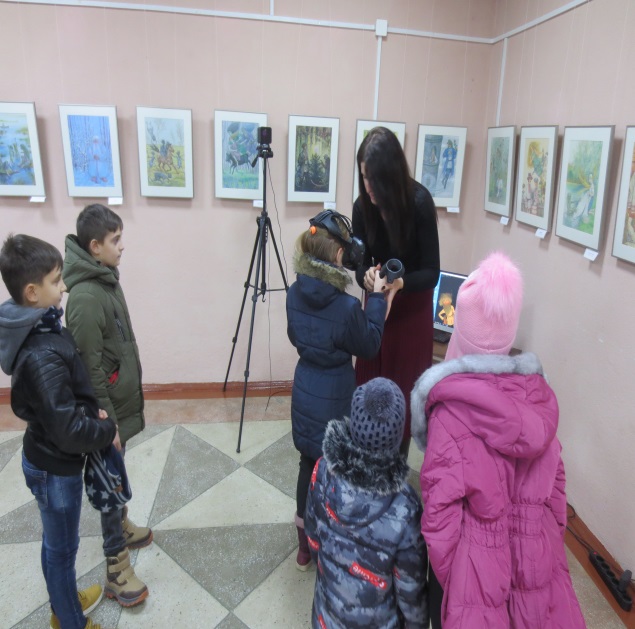 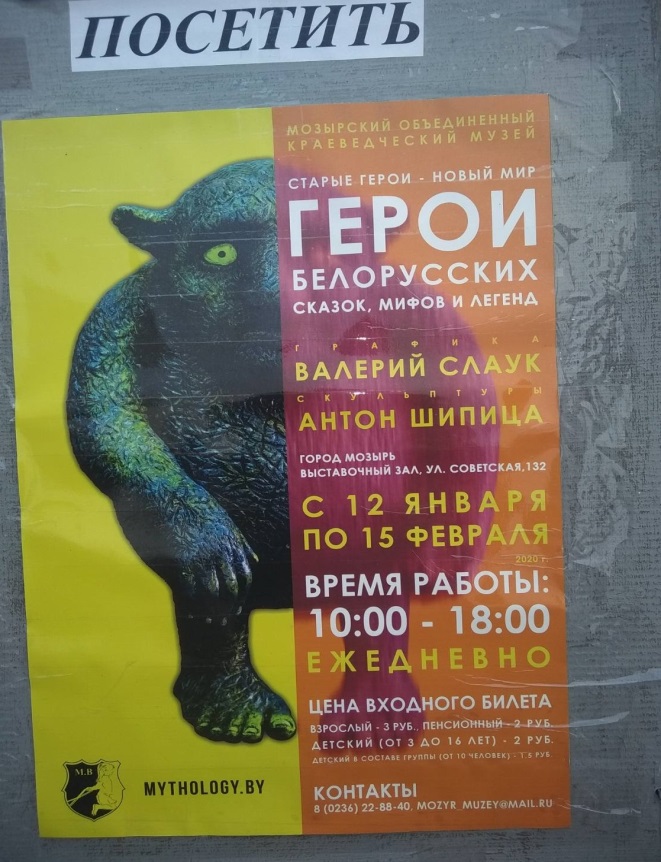 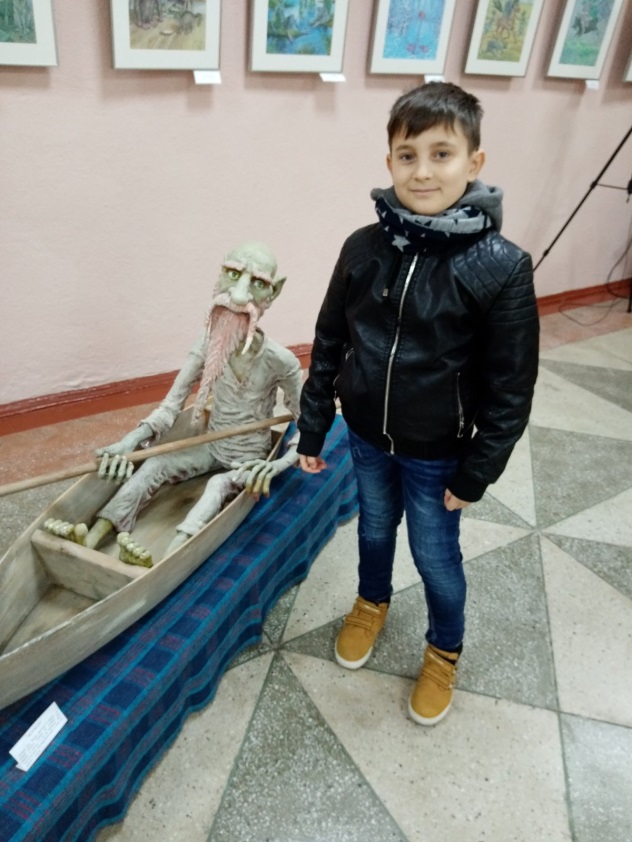 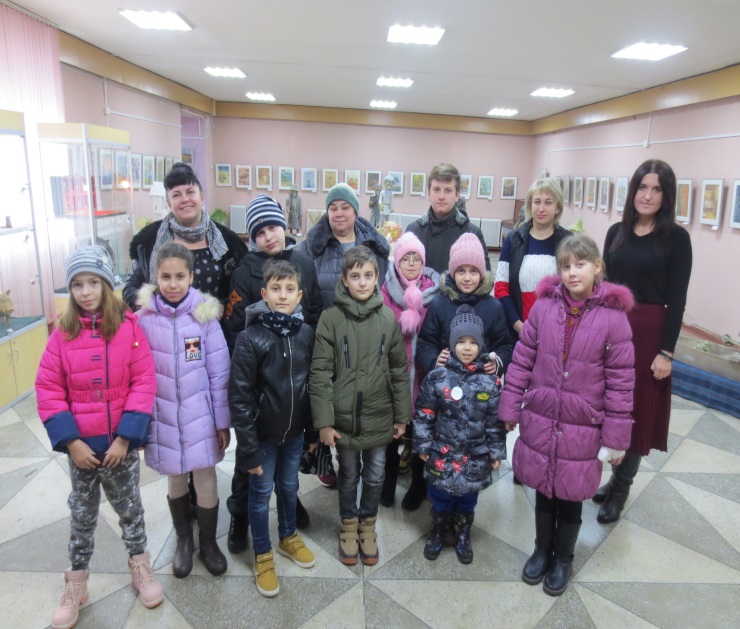 